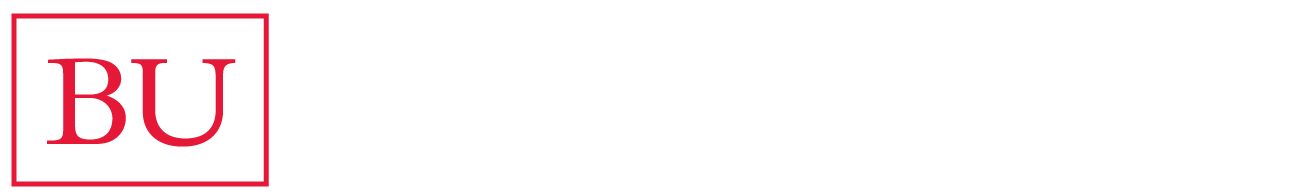 RESIDENT AS TEACHER RESIDENT ROSTER
Please return this completed form to the Clerkship CoordinatorResidency Program (e.g. Internal Medicine, Surgery, etc.): Hospital/Site: Residency or Clerkship Program Director (typed name shall constitute an electronic signature): Date: 
The following interns and residents have attended one or more Resident-as-Teachers sessions and have received the BUSM clerkship learning objectives and are oriented to the assessment and policies.InternResident   NameInternResident   Name